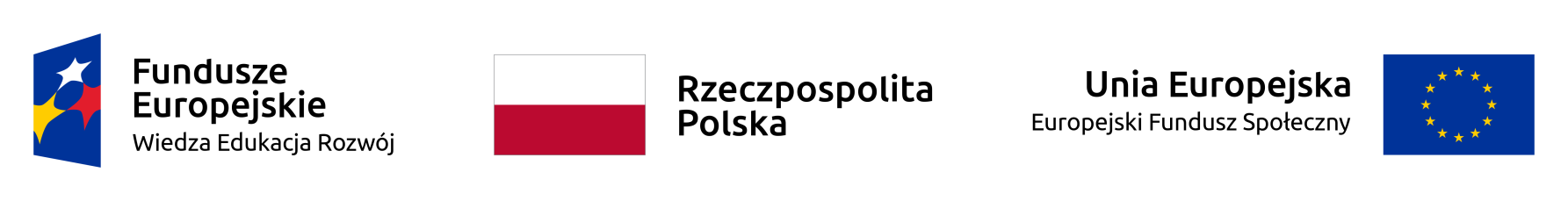 Załącznik Nr 2 do zarządzenia Nr 0050/116/2021Wójta Gminy Bojszowyz dnia 02.12.2021r.    FORMULARZ KONSULTACJI SPOŁECZNYCH PROGRAMU „PROGRAM USŁUG SPOŁECZNYCH W GMINIE BOJSZOWY NA LATA 2022-2023”w okresie: 3 – 10 grudnia 2021r. 
Zgodnie z art. 13 ust. 1 i ust. 2 Rozporządzenia Parlamentu Europejskiego i Rady (UE) 2016/679 z dnia 27 kwietnia 2016r. w sprawie ochrony osób fizycznych w związku z przetwarzaniem danych osobowych i w sprawie swobodnego przypływu takich danych oraz uchylenia dyrektywy 95/46/WE (ogólne rozporządzenie o ochronie danych), informuję, iż:Administratorem podanych przez Pana/ią danych osobowych jest:Centrum Usług Społecznych w Bojszowachz siedzibą: ul. Sierpowa 38, 43-220 Świerczyniecreprezentowane przez Dyrektora Centrum Usług Społecznych w Bojszowach tel. 32 328-93-05, e-mail: kontakt@cus.bojszowy.plInspektorem ochrony danych w Centrum Usług Społecznych w Bojszowach jest: Michał Pienta, e-mail: iod@cus.bojszowy.pl.Podane przez Pana/ią dane przetwarzane będą:- na podstawie art. 6 ust. 1 lit. a rozporządzenia Parlamentu Europejskiego i Rady UE 2016/679 z dnia 27 kwietnia 2016 r. w sprawie ochrony osób fizycznych w związku z przetwarzaniem danych osobowych i w sprawie swobodnego przepływu takich danych oraz uchylenia dyrektywy 95/46/WE (ogólne rozporządzenie o ochronie danych), dalej zwane RODO, tj. wyrażonej przez Pana/Panią zgody na przetwarzanie 
danych osobowych;- zgodnie z art. 6 ust. 1 lit. e rozporządzenia Parlamentu Europejskiego i Rady UE 2016/679 z dnia 27 kwietnia 2016 r. w sprawie ochrony osób fizycznych w związku z przetwarzaniem danych osobowych i w sprawie swobodnego przepływu takich danych oraz uchylenia dyrektywy 95/46/WE (ogólne rozporządzenie o ochronie danych), dalej zwane RODO, w celu realizacji zapisów art. 21 ust. 5 ustawy z dnia 19 lipca 2019r. o realizowaniu usług społecznych przez centrum usług społecznych (Dz. U. z 2019r. poz. 1818) w związku z realizacją projektu pn. „Centrum Usług Społecznych 
w Gminie Bojszowy” współfinansowanego ze środków Europejskiego Funduszu Społecznego realizowanego w ramach Programu Operacyjnego Wiedza Edukacja Rozwój na lata 2014-2020.Podane przez Pana/ią dane będą udostępniane podmiotom uprawnionym na podstawie przepisów prawa lub umów powierzenia. Podane przez Pana/ią dane będą przechowywane do czasu rozliczenia Programu Operacyjnego Wiedza Edukacja Rozwój 2014-2020 oraz zakończenia archiwizowania dokumentacji.Posiada Pan/i prawo do dostępu do podanych danych osobowych, prawo do ich sprostowania, usunięcia oraz prawo do ograniczenia ich przetwarzania. Ponadto także prawo do cofnięcia zgody w dowolnym momencie bez wpływu na zgodność z prawem przetwarzania, prawo do przenoszenia danych oraz prawo do wniesienia sprzeciwu wobec przetwarzania Pana/i danych osobowych.Przysługuje Panu/i prawo do wniesienia skargi do Prezesa Urzędu Ochrony Danych Osobowych gdy uzna Pan/i, iż przetwarzanie danych osobowych Pana/i dotyczących narusza przepisy Ogólnego rozporządzenia o ochronie danych osobowych z dnia 27 kwietnia 2016r.Podanie danych osobowych jest dobrowolne i nie jest Pani/Pan zobowiązana/ny do ich podania. Podanie danych osobowych (np. imienia i nazwiska, danych do kontaktu) jest równoznaczne z wyrażeniem zgody na przetwarzanie danych osobowych. Niepodanie danych osobowych wiąże się natomiast z brakiem możliwości ewentualnej odrębnej korespondencji z wnoszącym uwagi.Imię i nazwiskoInstytucja (w przypadku osób prawnych)Dane do kontaktu (adres zamieszania/ nr tel./ adres poczty e-mail)Lp.Miejsce w dokumencie(rozdział i strona)Obecny zapisPropozycja zmiany lub uzupełnieniaUzasadnienie1.2.